Сеялка зерновая СЗФ-V (вариаторная)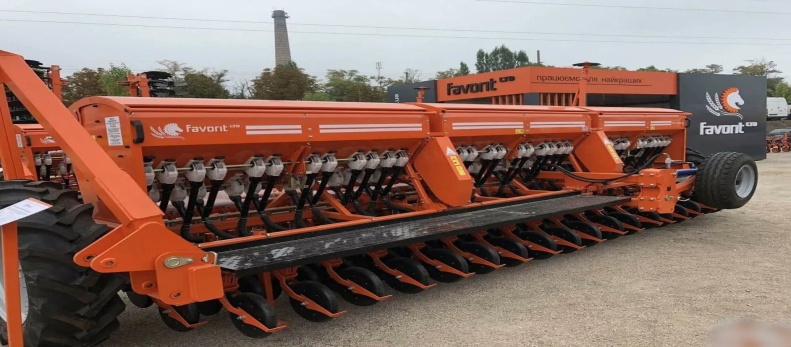  Сеялка зерновая СЗФ-V - Предназначена для рядового посева (пшеницы, ржи, ячменя, овса), зернобобовых (горох, фасоль, соя, нут), мелкосемянных культур (рапс, горчица, лен) сыпучих и средне сыпучих семян трав с одновременным внесением минеральных удобрений. 
Технические характеристикиПреимуществаВидео сеялки в работе -  Сеялка СЗФ-5.4 Агросталь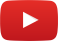 Имеются отзывы о работе техники по Волгоградской области.Показатель4000-V5400-V6000-VПроизводительность, Га/час3,6-4,84,9-6,55,4-7,2Рабочая скорость, км/час9-129-129-12Ширина захвата, м45,46Масса, кг189025702900Глубина заделки, мм40-8040-8040-80Количество рядов, шт253640Мощность, л.с.от 85от 85От 100Давление, кг656565Высевающий аппаратЗерновой аппарат имеет двухуровневую зубчатую катушку, которая обеспечивает бесперебойную подачу посевного материала в рабочий орган сеялки. Штифтовая катушка предназначена для высева мелкосемянных культур, а также высева сыпучего и среднесыпучего семена трав.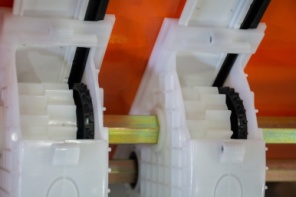 Вариатор Вариатор - это бесступенчатая коробка передач, которая обеспечивает быстрое регулирование норм высева в диапазоне: - для семян от 0,8 до 480 кг / га.
- для удобрений от 25 до 200 кг / га.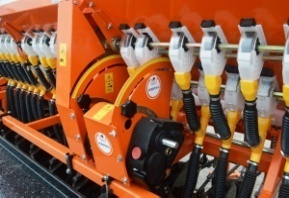  На сеялке установлены  амортизаторы  нового образца. Круглая штанга с винтовой регулировкой натяжения и усиленные пружины - дают возможность увеличить давления сошника на почву до 75 кг.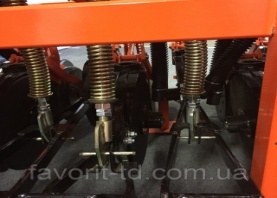 Сеялка оборудована сошниками со смещенными дисками из БОР-содержащей  стали импортного производства. Клеймо производителя - гарантия качества!  В ступице установлен двухрядный подшипниковый узел.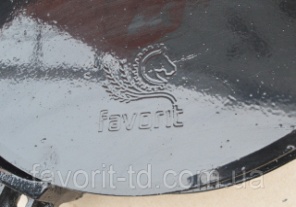 Пальцевые загортачи
(работают при повышенной влажности почвы) 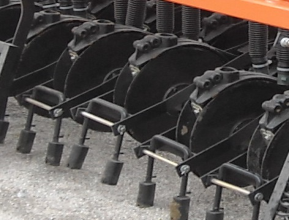 Имеют два положения для регулировки.Прикатывающие катки 
Сеялка на заказ может быть укомплектована   транспортным устройством, что позволяет перемещать ее по дорогам общего назначения без применения дополнительных транспортных средств.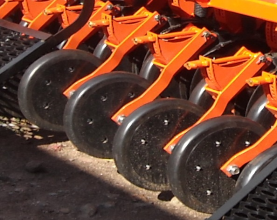 